The Academy of Digital Video Production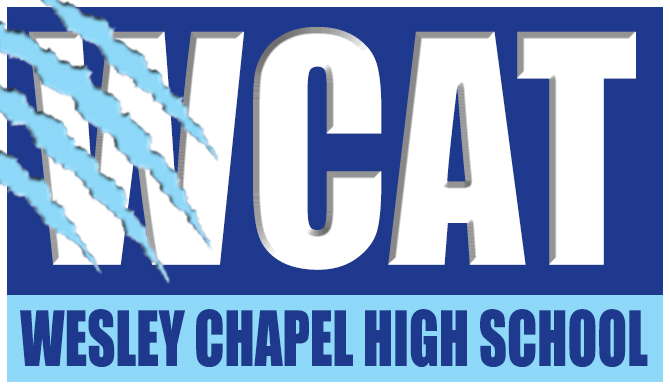 at Wesley Chapel High SchoolApplication for Television Production 2This application is for students interested in enrolling in the Advanced Television Production courses at Wesley Chapel High School. Students must have successfully completed Television Production 1 in order to be considered for enrollment in the advanced courses. This application will be reviewed by, and is subject to approval from, the teacher and administrator. Please submit the completed application to Mrs. Bertig (Bertig@pasco.k12.fl.us) by February 12th.  Name: _______________________________________________  Student #: ________________ Current Grade: _____1. What do you feel is your greatest strength in digital video production? Please provide an example of how you used or developed that skill.2. In what area of digital video production do you feel you need the most improvement? Why?3. My greatest sense of accomplishment in digital video production was when I:4. I enjoy (please circle one: Pre-Production/Production/Post-Production) the most because:5. I enjoy (please circle one: Pre-Production/Production/Post-Production) the least because:6. I believe the skills learned through the Academy of Digital Video Production program can enhance my career goals by:7. What do you aspire to do after high school graduation? 	Involvement in all Advanced Television Production courses will require students to complete at least one video project highlighting an extracurricular school-based event (sports, drama, dance, curriculum night, open house, etc.) These projects, which will be used as features on WCAT News, will require additional production/shoots beyond normal school hours. Non-attendance at these shoots will affect students’ grades.Student Signature: 	 Date: __________ Student Email: 	Parent Signature: 	 Date: __________ Parent Email: 	Parent Phone: ______________________